Домашна работа по Български език – 7. клас -16 седмицаУрок -Наклонение на глагола -стр.56-58Задача за изпълнение: Работни листове -тест, стр.54-55 Домашна работа по История и цивилизации – 7. клас -16 седмицаТворческа задача:Направете проект за Васил Левски- презентация, постер или нещо креативно( рисунка; може да изработите от картон или глина един от паметниците на Левски в Карлово или София; може да изработите родната му къща като макет). Сигурна съм, че ще се справитеПрочетете най-малко два пъти урока, моля.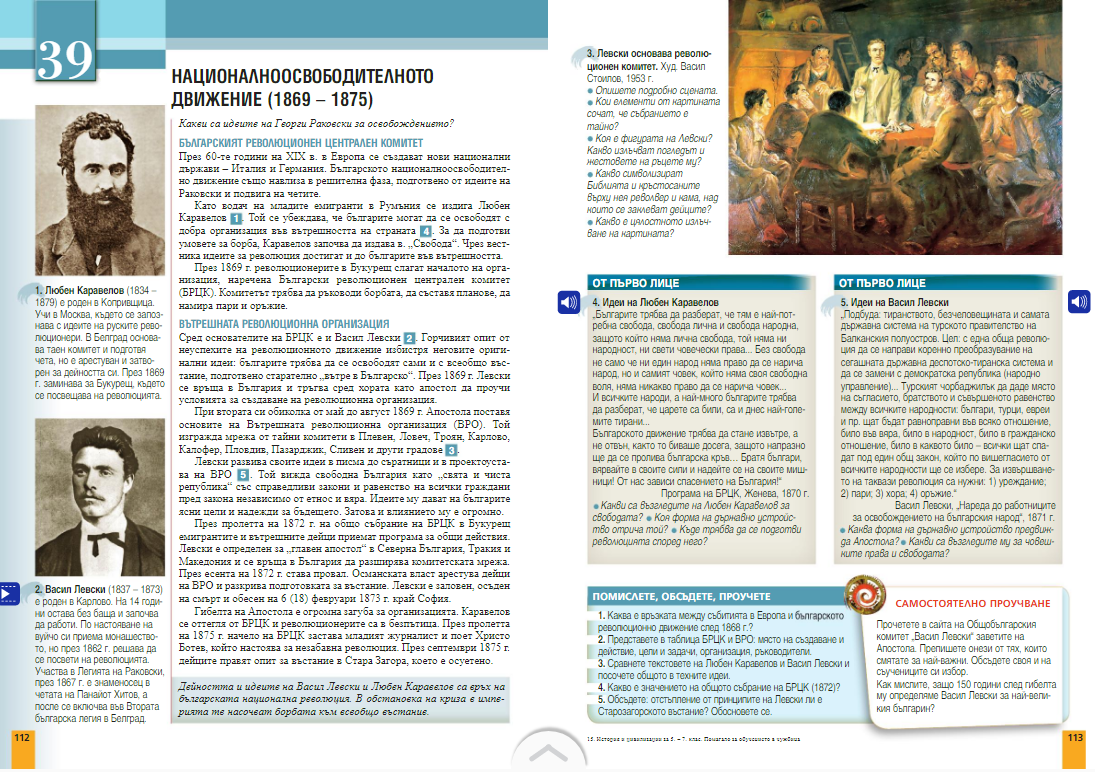 